Publicado en Gijón el 05/09/2018 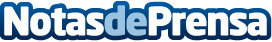 Llana Consultores incorpora a Alfonso Paredes Pérez en el área jurídico mercantilEl área jurídico-mercantil de Llana Consultores se ha reforzado con Alfonso Paredes, un licenciado en Derecho por la Universidad de Oviedo con casi veinte años de experiencia en Derecho Mercantil y de la EmpresaDatos de contacto:LLana ConsultoresNota de prensa publicada en: https://www.notasdeprensa.es/llana-consultores-incorpora-a-alfonso-paredes Categorias: Derecho Finanzas Asturias Emprendedores Nombramientos Recursos humanos Universidades http://www.notasdeprensa.es